      ROCK-WALWORTH HEAD START TRANSPORTATION INFORMATION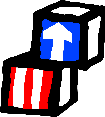 PROGRAM YEAR 24 - 25This form MUST be completed to place your child on a wait list for possible services . The completion of this form alone does not guarantee placement. Please return this completed form along with the application packet.  If you do not want bus transportation, please indicate that  you prefer to self-transport.   There may be times due to budget restraints, and/or staff shortages that your assigned driver may be off, and you may have to self-transport your child to and from the site.Some locations may not fit on existing bus routes, and you will need to self-transport.Child’s Full  Name:_______________________________________  Date of Birth: _________Home Address:_____________________________________________________________                                    (complete address)                        (city)                         (zip)                            (county)Parent/Guardian Name(s): _____________________________________________________Telephone: ______________________ Cell/Home _________________________Cell/Home*It is important that you contact us if any information changes. Classroom placements are typically based on the transportation information provided. Changes may require an adjustment to the placement.*ALL SECTIONS OF THIS FORM MUST BE COMPLETED!___________________________________________________________________Pick-up:     Home address listed above    I can self-transport my child, if needed  OR   I prefer to self-transport Other address: _____________________  ________________________________________________                                    (complete address)                                 (city)                           (zip)                              (county)Drop off:    Home address listed above     I can self-transport my child, if needed   OR      I prefer to self-transport Other address: _____________________  ________________________________________________                                    (complete address)                                 (city)                           (zip)                              (county)Will your child be attending any other program that may affect their placement in Head Start?    Yes    NoIf yes, please list location and days/times: ______________________________________________ Parent/Guardian Signature: _________________________________ Date: ___________If you have questions, please call Eileen at 608-299-1500 ext. 19 or 1-800-774-7778 ext. 19Staff Use:  ___________________________________________________________________________                               (completed by: initials)                      (date)                                  (type of contact)                                         (with whom) Transportation Supervisor: ________________/Route #’s:___________________Date: _________________ Transportation Notes: ___________________________________________________________________  											         Revised: 3/24  JK   